МУНИЦИПАЛЬНОЕ ОБРАЗОВАНИЕ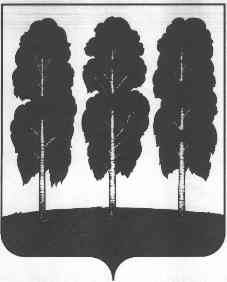 БЕРЕЗОВСКИЙ РАЙОНХанты-Мансийский автономный округ – ЮграАДМИНИСТРАЦИЯ БЕРЕЗОВСКОГО РАЙОНАКОМИТЕТ ПО ФИНАНСАМ__________________________________________________________________628140, ул. Астраханцева, 54, пгт. Березово,				      		      тел/факс 8(34674)-2-19-68Ханты-Мансийский автономный округ – Югра					                                  2-17-52Тюменская область									                  2-24-44								                               E-mail: komfin@berezovo.ruОт 10 января 2022 года	                      			                                № 3ПриказОб утверждении порядка применения кодов целевых статей расходов бюджета городского поселения БерезовоВ соответствии со статьями 9, 21, 154 Бюджетного кодекса Российской Федерации приказываю:1. Утвердить прилагаемый порядок применения кодов целевых статей расходов бюджета городского поселения Березово (далее – Порядок).2. Установить, что Порядок применяется к правоотношениям, возникшим при составлении и исполнении бюджета городского поселения Березово, начиная с бюджета на 2022 год и плановый период 2023 и 2024 годов.3. Признать утратившими силу приказы Комитета по финансам с 1 января 2022 года:- от 07.07.2017 года № 30 «Об утверждении Порядка применения перечня и кодов целевых статей расходов бюджета городского поселения Березово»;- от 01.12.2017 года № 53 «О внесении изменений в приказ Комитета по финансам Березовского района от 07.07.2017 года № 30 «Об утверждении Порядка применения перечня и кодов целевых статей расходов бюджета городского поселения Березово»;- от 09.01.2018 года № 2 «О внесении изменений в приказ Комитета по финансам Березовского района от 07.07.2017 года № 30 «Об утверждении Порядка применения перечня и кодов целевых статей расходов бюджета городского поселения Березово»;- от 28.04.2018 года № 24 «О внесении изменений в приказ Комитета по финансам Березовского района от 07.07.2017 года № 30 «Об утверждении Порядка применения перечня и кодов целевых статей расходов бюджета городского поселения Березово»;- от 29.12.2018 года № 50 «О внесении изменений в приказ Комитета по финансам Березовского района от 07.07.2017 года № 30 «Об утверждении Порядка применения перечня и кодов целевых статей расходов бюджета городского поселения Березово»;- от 29.01.2019 года № 2 «О внесении изменений в приказ Комитета по финансам Березовского района от 07.07.2017 года № 30 «Об утверждении Порядка применения перечня и кодов целевых статей расходов бюджета городского поселения Березово»;- от 24.06.2019 года № 19 «О внесении изменений в приказ Комитета по финансам Березовского района от 07.07.2017 года № 30 «Об утверждении Порядка применения перечня и кодов целевых статей расходов бюджета городского поселения Березово»;- от 01.11.2019 года № 60 «О внесении изменений в приказ Комитета по финансам Березовского района от 07.07.2017 года № 30 «Об утверждении Порядка применения перечня и кодов целевых статей расходов бюджета городского поселения Березово»;- от 13.03.2020 года № 8 «О внесении изменений в приказ Комитета по финансам Березовского района от 07.07.2017 года № 30 «Об утверждении Порядка применения перечня и кодов целевых статей расходов бюджета городского поселения Березово»;- от 23.11.2020 года № 118/1 «О внесении изменений в приказ Комитета по финансам Березовского района от 07.07.2017 года № 30 «Об утверждении Порядка применения перечня и кодов целевых статей расходов бюджета городского поселения Березово»;- от 11.01.2021 года № 2 «О внесении изменений в приказ Комитета по финансам Березовского района от 07.07.2017 года № 30 «Об утверждении Порядка применения перечня и кодов целевых статей расходов бюджета городского поселения Березово»;- от 03.03.2021 года № 10 «О внесении изменений в приказ Комитета по финансам Березовского района от 07.07.2017 года № 30 «Об утверждении Порядка применения перечня и кодов целевых статей расходов бюджета городского поселения Березово»;- от 24.05.2021 года № 25 «О внесении изменений в приказ Комитета по финансам Березовского района от 07.07.2017 года № 30 «Об утверждении Порядка применения перечня и кодов целевых статей расходов бюджета городского поселения Березово»;- от 15.11.2021 года № 55 «О внесении изменений в приказ Комитета по финансам Березовского района от 07.07.2017 года № 30 «Об утверждении Порядка применения перечня и кодов целевых статей расходов бюджета городского поселения Березово».4. Отделу бюджетного планирования и сводного анализа Комитета по финансам довести настоящий приказ до главных распорядителей средств бюджета Березовского района для руководства в работе.5. Контроль за выполнением настоящего приказа возложить на заместителя председателя Комитета, заведующего отделом бюджетного планирования и сводного анализа.7. Настоящий приказ вступает в силу со дня его подписания и распространяется на правоотношения, возникшие с 01 января 2022 года.Заместитель главы района,Председатель Комитета         		          				        С.В. УшароваПриложение к приказу Комитета по финансам от 10 января 2022 года № 3Порядок применения перечня и кодов целевых статей расходов бюджета городского поселения БерезовоРаздел 1. Общие положенияНастоящий Порядок разработан в соответствии с положениями статей 9, 21, 154 Бюджетного кодекса Российской Федерации.Целевые статьи расходов бюджета городского поселения Березово обеспечивают привязку бюджетных ассигнований бюджета городского поселения Березово к муниципальным программам городского поселения Березово, их подпрограммам, основным мероприятиям и (или) непрограммным направлениям деятельности органов местного самоуправления городского поселения Березово.Коды целевых статей расходов бюджета городского поселения Березово формируются с учетом положений Указаний о порядке применения бюджетной классификации Российской Федерации, утвержденных Министерством финансов Российской Федерации.Структура кода целевой статьи расходов бюджета состоит из десяти разрядов и включает:код программы (непрограммного направления деятельности) (1-2 разряды кода целевой статьи), предназначенный для кодирования муниципальных программ городского поселения Березово, непрограммных направлений деятельности муниципальных органов местного самоуправления городского поселения Березово;код типа структурного элемента (элемента непрограммного направления деятельности) подпрограммы (детализации непрограммного направления деятельности) (3 разряд кода целевой статьи расходов), предназначенный для кодирования бюджетных ассигнований по подпрограммам муниципальных программ городского поселения Березово, а также по расходам, детализирующим непрограммные направления деятельности муниципальных органов местного самоуправления городского поселения Березово;код структурного элемента (основного мероприятия) (4-5 разряды кода целевой статьи расходов), предназначенный для кодирования бюджетных ассигнований по основным мероприятиям, региональным проектам, направленным на достижение соответствующих результатов реализации федеральных проектов, входящих в состав национальных проектов (программ) в рамках муниципальных программ городского поселения Березово;код направления расходов (6-10 разряды кода целевой статьи расходов), предназначенный для кодирования бюджетных ассигнований по соответствующему направлению расходования средств, конкретизирующий (при необходимости) отдельные направления расходов.Отражение расходов на реализацию региональных проектов осуществляется на уровне основных мероприятий муниципальных программ городского поселения Березово (4-5 разряды).Четвертый разряд кода целевой статьи расходов (00 0 Х0 00000), отражающий расходы на реализацию регионального проекта, отражающий расходы на реализацию регионального проекта, соответствует буквенному значению соответствующего национального проекта, соответствует буквенному значению соответствующего национального проекта.Пятый разряд кода целевой статьи расходов (00 0 ХY 00000) определяет цифровое значение, соответствующее номеру регионального проекта, входящего в состав национального проекта.Перечень универсальных направлений расходов местного бюджета, которые могут применяться в различных целевых статьях расходов бюджета городского поселения Березово, установлен разделом 2 «Универсальные направления расходов местного бюджета, увязываемые с муниципальными программами городского поселения Березово, их подпрограммами, основными мероприятиями и (или) непрограммными направлениями деятельности (функциям) органов местного самоуправления» настоящего Порядка.Наименования направлений расходов бюджета городского поселения Березово формируются Комитетом по финансам администрации Березовского района по целевому назначению направления расходов.Перечень кодов и наименований целевых статей расходов бюджета городского поселения Березово установлен приложением 1 к настоящему Порядку.Раздел 2. Универсальные направления расходов местного бюджета, увязываемые с муниципальными программами городского поселения Березово, их подпрограммами, основными мероприятиями и (или) непрограммными направлениями деятельности (функциям) органов местного самоуправления00590 Расходы на обеспечение деятельности (оказание услуг) муниципальных учреждений.По данному направлению расходов отражаются расходы бюджета городского поселения Березово на содержание и обеспечение деятельности (оказание услуг) муниципальных учреждений.02030 Расходы на содержание главы муниципального образования.По данному направлению расходов отражаются расходы бюджета городского поселения Березово на содержание главы муниципального образования, включая расходы на оплату труда, с учетом начислений, и социальные выплаты работникам.02400 Прочие расходы органов местного самоуправления.По данному направлению расходов отражаются расходы бюджета городского поселения Березово на проведение прочих мероприятий, осуществляемых органами местного самоуправления.20070 Услуги в области информационных технологий.По данному направлению расходов отражаются расходы бюджета городского поселения Березово на услуги в области информационных технологий.22020 Управление Резервным фондом.По данному направлению расходов отражаются расходы бюджета городского поселения Березово по управлению резервным фондом.22030 Условно утвержденные расходы.По данному направлению расходов отражаются условно утвержденные расходы бюджета городского поселения Березово.61100 Предоставление субсидий организациям.По данному направлению расходов отражаются расходы бюджета городского поселения Березово на предоставление субсидий организациям.89020 Расходы на осуществление переданных полномочий из бюджетов городских, сельских поселений в бюджет муниципального района по решению вопросов местного значения в соответствии с заключенными соглашениям.По данному направлению расходов отражаются расходы бюджета городского поселения Березово на осуществление переданных полномочий из бюджета городского поселения Березово в бюджет Березовского района по решению вопросов местного значения в соответствии с заключенными соглашениям.99990 Реализация мероприятий (в случае если не предусмотрено по обособленным направлениям расходов).По данному направлению расходов отражаются расходы бюджета городского поселения Березово на реализацию мероприятий в рамках муниципальных программ и непрограммных направлений деятельности, не предусмотренные по обособленным направлениям расходов.Приложение 1 к Порядку применения перечня и кодов целевых статей расходов бюджета городского поселения БерезовоПеречень кодов и наименований целевых статей расходов бюджета городского поселения БерезовоЦСРЦСРЦСРЦСРНаименование показателяНаименование показателя30Муниципальная программа "Развитие культуры в городском поселении Березово"302Подпрограмма" Народное творчество и традиционная культура"30201Основное мероприятие "Поддержка культурных мероприятий в области сохранения и развития культурного наследия народов, проживающих на территории района"3020199990Реализация мероприятий (в случае если не предусмотрено по обособленным направлениям расходов)31Муниципальная программа "Содействие занятости населения в городском поселении Березово"311Подпрограмма "Содействие трудоустройству граждан"31101Основное мероприятие "Содействие улучшению положения на рынке труда не занятых трудовой  деятельностью и безработных граждан"3110185060Реализация мероприятий по содействию трудоустройству граждан31101S5060Расходы местного бюджета на софинансирование мероприятий по содействию трудоустройству граждан 32Муниципальная программа "Жилищно-коммунальный комплекс городского поселения Березово"321Подпрограмма " Создание условий для обеспечения качественными коммунальными услугами"32101Основное мероприятие  "Подготовка систем коммунальной инфраструктуры к осенне-зимнему периоду"3210199990Реализация мероприятий (в случае если не предусмотрено по обособленным направлениям расходов)32102Основное мероприятие "Разработка программы "Комплексное развитие коммунальной инфраструктуры гп. Березово"3210299990Реализация мероприятий (в случае если не предусмотрено по обособленным направлениям расходов)32103Основное мероприятие "Предоставление субсидий на реализацию полномочий в сфере жилищно-коммунального комплекса"3210382591Реализация полномочий в сфере жилищно-коммунального комплекса "Капитальный ремонт (с заменой) систем газораспределения, теплоснабжения, водоснабжения и водоотведения, в том числе с применением композитных материалов"3210399990Реализация мероприятий (в случае если не предусмотрено по обособленным направлениям расходов)32103S2591Софинансирование на реализацию полномочий в сфере жилищно-коммунального комплекса "Капитальный ремонт (с заменой) систем газораспределения, теплоснабжения, водоснабжения и водоотведения, в том числе с применением композитных материалов"32105Основное мероприятие "Капитальный ремонт скважин центрального водозабора в пгт Березово"3210599990Реализация мероприятий (в случае если не предусмотрено по обособленным направлениям расходов)322Подпрограмма  " Обеспечение равных прав потребителей  на получение коммунальных ресурсов"32201Основное мероприятие "Предоставление субсидий организациям  на возмещение недополученных доходов при оказании жилищно-коммунальных услуг, услуг бани  населению по регулируемым ценам"3220161100Предоставление субсидий организациям32202Основное мероприятие "Предоставление субсидий организациям  на возмещение недополученных доходов при оказании коммунальных услуг  по результатам деятельности предприятий"3220261100Предоставление субсидий организациям323Подпрограмма " Создание условий для качественного содержания муниципального жилищного фонда"32301Основное мероприятие "Содержание муниципального жилищного фонда"3230199990Реализация мероприятий (в случае если не предусмотрено по обособленным направлениям расходов)33Муниципальная программа "Профилактика правонарушений и обеспечение отдельных прав граждан в городском поселении Березово"331Подпрограмма "Профилактика правонарушений"33101Основное мероприятие "Создание условий для деятельности народных дружин"3310182300Создание условий для деятельности народных дружин33101S2300Расходы местного бюджета на софинансирование, направленные  для создания условий для деятельности народных дружин34Муниципальная программа "Защита населения и территорий от чрезвычайных ситуаций, обеспечение пожарной безопасности в городском поселении Березово"341Подпрограмма "Укрепление пожарной безопасности"34101Основное мероприятие "Повышение уровня пожарной безопасности в городском поселении Березово"3410199990Реализация мероприятий (в случае если не предусмотрено по обособленным направлениям расходов)36Муниципальная программа «Современная транспортная система городского поселения Березово"361Подпрограмма "Автомобильный транспорт"36101Основное мероприятие "Обеспечение доступности  и повышение качества транспортных услуг автомобильным транспортом"3610199990Реализация мероприятий (в случае если не предусмотрено по обособленным направлениям расходов)362Подпрограмма "Дорожное хозяйство"36201Основное мероприятие "Содержание уличной дорожной сети "3620199990Реализация мероприятий (в случае если не предусмотрено по обособленным направлениям расходов)36202Основное мероприятие "Обеспечение безопасности дорожного движения"3620299990Реализация мероприятий (в случае если не предусмотрено по обособленным направлениям расходов)38Муниципальная программа "Благоустройство территории городского поселения Березово"381Подпрограмма "Энергосбережение и содержание систем наружного освещения на территории  городского поселения Березово"38101Основное мероприятие "Обеспечение населенных пунктов поселения уличным освещением"3810199990Реализация мероприятий (в случае если не предусмотрено по обособленным направлениям расходов)382Подпрограмма "Озеленение территории городского поселения Березово"38201Основное мероприятие "Озеленение территории городского поселения Березово"3820199990Реализация мероприятий (в случае если не предусмотрено по обособленным направлениям расходов)383Подпрограмма "Организация и содержание мест захоронения городского поселения Березово"38301Основное мероприятие "Содержание мест захоронения"3830199990Реализация мероприятий (в случае если не предусмотрено по обособленным направлениям расходов)384Подпрограмма "Природоохранные мероприятия городского поселения Березово"38401Основное мероприятие "Проведение мероприятий по организации работ, направленных на ликвидацию несанкционированных свалок, вывоз мусора и прочих работ по содержанию территории поселения"3840199990Реализация мероприятий (в случае если не предусмотрено по обособленным направлениям расходов)385Подпрограмма "Формирование и содержание муниципального имущества на территории городского поселения Березово"38501Основное мероприятия "Проведение мероприятий по содержанию муниципального имущества, проведение работ по комплексному благоустройству территории  поселения"3850199990Реализация мероприятий (в случае если не предусмотрено по обособленным направлениям расходов)386Подпрограмма "Информационное оформление территории общего пользования городского поселения"38601Основное мероприятие "Мероприятия направленные на информационное оформление территории общего пользования городского поселения"3860199990Реализация мероприятий (в случае если не предусмотрено по обособленным направлениям расходов)387Обеспечение исполнения полномочий МКУ "ХЭС АГПБ"38701Основное мероприятие "Обеспечение функций и полномочий МКУ "ХЭС АГПБ"3870100590Расходы на обеспечение деятельности (оказание услуг) муниципальных учреждений39Муниципальная программа "Формирование современной городской среды в городском поселении Березово"391Подпрограмма "Благоустройство дворовых территорий муниципального образования городского поселения Березово"39101Основное мероприятие "Благоустройство дворовых территорий муниципального образования городского поселения Березово"3910199990Реализация мероприятий (в случае если не предусмотрено по обособленным направлениям расходов)392Подпрограмма "Благоустройство общественных территорий"39202Основное мероприятие "Благоустройство общественных территорий"3920299990Реализация мероприятий (в случае если не предусмотрено по обособленным направлениям расходов)392F2Региональный проект "Формирование комфортной городской среды"392F255550Реализация программ формирования современной городской среды41Муниципальная программа «Формирование комфортной потребительской среды в городском поселении Березово»412Подпрограмма "Развитие малого и среднего предпринимательства"41201Основное мероприятие "Субсидии субъектам малого и среднего предпринимательства, осуществляющим деятельность в сфере хлебопечения в сельских населенных пунктах городского поселения Березово"4120199990Реализация мероприятий (в случае если не предусмотрено по обособленным направлениям расходов)45Муниципальная программа "Управление муниципальным имуществом городского поселения Березово"45001Основное мероприятие "Управление и распоряжение муниципальным имуществом городского поселения Березово"4500199990Реализация мероприятий (в случае если не предусмотрено по обособленным направлениям расходов)45002Основное мероприятие "Страхование муниципального имущества городского поселения Березово от случайных и непредвиденных событий"4500299990Реализация мероприятий (в случае если не предусмотрено по обособленным направлениям расходов)50Непрограммные расходы50001Непрограммное направление деятельности "Исполнение отдельных расходных обязательств Березовского района"5000122020Управление Резервным фондом5000122030Условно утвержденные расходы50003Непрограммное направление деятельности "Исполнение отдельных расходных обязательств городского поселения Березово"5000302030Расходы на содержание главы муниципального образования5000302400Прочие расходы органов местного самоуправления5000320070Услуги в области информационных технологий5000389020Расходы на осуществление переданных полномочий из бюджетов городских, сельских поселений в бюджет муниципального района по решению вопросов местного значения в соответствии с заключенными соглашениям